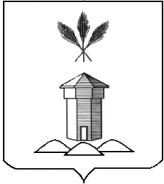 АДМИНИСТРАЦИЯ БАБУШКИНСКОГО МУНИЦИПАЛЬНОГО ОКРУГА ВОЛОГОДСКОЙ ОБЛАСТИ26.02.2024 г.                                                                                                            № 156с. им. БабушкинаОб утверждении программы по повышению финансовой грамотности населения Бабушкинского муниципального округа на 2024—2030 годыВ целях повышения финансовой грамотности и формирования финансовой культуры населения Бабушкинского муниципального округа Вологодской области, в соответствии с Федеральным законом от 28 июня 2014 года № 172-ФЗ "О стратегическом планировании в Российской Федерации", Стратегией повышения финансовой грамотности и формирования финансовой культуры до 2030 года, утвержденной распоряжением Правительства Российской Федерации от 24 октября 2023 года № 2958-р, ПОСТАНОВЛЯЮ:	1. Утвердить прилагаемую программу по повышению финансовой грамотности населения Бабушкинского муниципального округа Вологодской области на 2024—2030 годы (далее — программа).	2. Ответственным исполнителям программы — руководителям отраслевых (функциональных) органов администрации Бабушкинского муниципального округа, начальникам отделов, управлений администрации:	2.1. обеспечить выполнение программы в установленные сроки;	2.2. представлять 1 раз в полугодие до 10 числа месяца, следующего за отчетным периодом, в Финансовое управление администрации Бабушкинского муниципального округа отчет о выполнении программы.	3. Настоящее постановление подлежит размещению на официальном сайте Бабушкинского муниципального округа в информационно- телекоммуникационной сети «Интернет», вступает в силу с момента подписания и распространяется на правоотношения, возникшие с 1 января 2024 года.Первый заместитель, Главы округа                                                    А.В. ШишебаровУТВЕРЖДЕНА постановлением Администрации округа от 26.02.2024 года № 156Программапо повышению финансовой грамотности населения Бабушкинского муниципального округа Вологодской области на 2024—2030 годы(далее — программа)п/пНаименование мероприятияСрок исполненияОтветственный исполнитель2З41. Повышение качества финансового образования и информирования населения в округе финансового образования, а также обеспечение необходимой институциональной базы и методических ресурсов образовательного сообщества1. Повышение качества финансового образования и информирования населения в округе финансового образования, а также обеспечение необходимой институциональной базы и методических ресурсов образовательного сообщества1. Повышение качества финансового образования и информирования населения в округе финансового образования, а также обеспечение необходимой институциональной базы и методических ресурсов образовательного сообщества1. Повышение качества финансового образования и информирования населения в округе финансового образования, а также обеспечение необходимой институциональной базы и методических ресурсов образовательного сообщества1.1.Создание кадрового потенциала:обучение/повышение квалификации педагогических работников общеобразовательных организаций района, реализующих образовательные программы, направленные на повышение финансовой грамотностипостоянноУправление образования администрации округа1.2.Обучение учащихся:1.2.l.Подготовка и обеспечение участия учащихся общеобразовательных организаций округа в конкурсе (олимпиаде) по вопросам финансовой грамотности, финансовому рынку и защите прав потребителей финансовых услуг для старшеклассниковежегодноУправление образования администрации округа1.2.2.Организация участия Бабушкинского муниципального округа Вологодской области в проведении Всероссийской недели финансовой грамотности для детей и молодежиежегодноФинансовое управление администрации округа,Управление образования администрации округа1.2.3.Организация участия Бабушкинского муниципального округа в проведении Всероссийской недели сбереженийежегодноАдминистрация округа,Финансовое управление администрации округа,Управление образования администрации округа1.3.Проведение просветительских мероприятий по финансовой грамотности (лекции, видеоролики, игры, квесты, плакаты, круглые столы) для социально уязвимых слоев населения:инвалидов, детей, оставшихся без попечения родителей; детей-сирот, пенсионеров, неполных семей, многодетных семей и др.ежегодноАдминистрация округа,Финансовое управление администрации округа,Управление образования администрации округа1.4.Проведение информационно-разъяснительной работы, семинаров для начинающих предпринимателей (до 3-х лет деятельности) и предпринимателей (свыше 3-х лет деятельности)ежегодноАдминистрация округа (Отдел экономики и отраслевого развития администрации округа)2. Разработка механизмов взаимодействия государства и общества, обеспечивающих повышение финансовой грамотности населения, в том числе в части информирования о правах потребителей финансовых услуг и способах их защиты, а также формирования социально ответственного поведения участников финансового рынка2. Разработка механизмов взаимодействия государства и общества, обеспечивающих повышение финансовой грамотности населения, в том числе в части информирования о правах потребителей финансовых услуг и способах их защиты, а также формирования социально ответственного поведения участников финансового рынка2. Разработка механизмов взаимодействия государства и общества, обеспечивающих повышение финансовой грамотности населения, в том числе в части информирования о правах потребителей финансовых услуг и способах их защиты, а также формирования социально ответственного поведения участников финансового рынка2. Разработка механизмов взаимодействия государства и общества, обеспечивающих повышение финансовой грамотности населения, в том числе в части информирования о правах потребителей финансовых услуг и способах их защиты, а также формирования социально ответственного поведения участников финансового рынка2.1.Размещение информации о планируемых мероприятиях по финансовой грамотности на официальном сайте Бабушкинского муниципального округа в соответствии с частью 2 статьи 13 Федерального закона от 9 февраля 2009 года № 8-ФЗ «Об обеспечении доступа к информации о деятельности государственных органов и органов местного самоуправления»не менее чем за 2 рабочих дня до начала мероприятияАдминистрация округа,Финансовое управление администрации округа,Управление образования администрации округа,организующие проведение мероприятий по финансовой грамотности2.2.Проведение дней открытых дверей и «горячих линий» по вопросам, связанным с функционированием финансового рынка, налогообложенияежегодноФинансовое управление администрации округа2.3.Информирование населения посредством публикации информации на официальном сайте округа:о деятельности недобросовестных финансовых посредников и финансовых пирамидах;о мошеннических схемах в финансовой сфере;о незаконности и негативных последствиях неформальной занятости, работодателей;о соблюдении информационной безопасности при использовании финансовых онлайн сервисовпостоянноАдминистрация округа,Финансовое управление администрации округаЗ. Проведение иных мероприятий, направленных на повышение финансовой грамотности населенияЗ. Проведение иных мероприятий, направленных на повышение финансовой грамотности населенияЗ. Проведение иных мероприятий, направленных на повышение финансовой грамотности населенияЗ. Проведение иных мероприятий, направленных на повышение финансовой грамотности населения3.1.Оказание содействия Департаменту финансов области в проведении конкурса проектов «Бюджет для граждан»ежегодноФинансовое управление администрации округа3.2.Оказание содействия Департаменту финансов области в проведении конкурса проектов по финансовой грамотности среди обучающихся образовательных организаций на территории районаежегодноФинансовое управление администрации округа3.3.Развитие инструментов участия граждан в бюджетном процессе путем:3.3.1.Внедрения практик инициативного бюджетирования, в том числе в рамках проекта "Народный бюджет"ежегодноАдминистрация округа,Финансовое управление администрации округа3.3.2.Размещения актуальной информации о бюджетном процессе в открытом и понятном для широкого круга лиц форматепостоянноФинансовое управление администрации округа